بسمه تعالي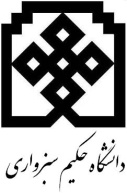 صورتجلسه دفاع از  پایان نامه دكتريبا تلاوت آیاتی چند از کلام الله مجید جلسه دفاع از پایان نامه آقاي/خانم .......................................            با شماره دانشجويي --------- دانشجوی رشته ....................................                               گرايش ............................                         با عنوان " -----------------------------------------------------------------------------------------------------------------------------------------------------------------------------------------" در تاريخ .............................  با حضور امضاءکنندگان ذیل تشکیل گردید. پس از بررسی های لازم هیات داوران پایان نامه نامبرده را با نمره به عدد -----  به حروف ----------   و با درجه -----------        مورد تایید قرار داد/ نداد.    هیات داوران :                       امضا مدیر گروه                                                                                             امضا رییس دانشکدهبسمه تعالیبرگه ارزشیابی پایان نامه دکتریمشخصات مقاله اصلي مستخرج از پایان نامه )چاپ شده يا پذيرفته شده براي چاپ(   جلسه دفاع با حضور هیات داوران تشکیل و با اخذ نمره          به حروف                        بدون اصلاحات پذیرفته شد.با اصلاحات پذيرفته شد .(دانشجو موظف است تا تاريخ ..................... پایان نامه اصلاح شده خود را به تاييد استاد راهنما   مشاور  داور (نام و  نام خانوادگی داور : .................................................................................) رسانده و به گروه آموزشي تحويل دهد).گزارش نماینده تحصیلات تکمیلی پس از اصلاحات :---------------------------------------------------------------------                                                                                                                                             امضای نماینده تحصیلات تکمیلی  مردود شناخته شد. گزارش نماینده تحصیلات تکمیلی پس از دفاع :----------------------------------------------------------------------------                                                                                                                                              امضای نماینده تحصیلات تکمیلینام مدير گروه            تاريخ و امضاتوضيحات1ـ ملاك تصميم گيري درخصوص رد يا قبول پایان نامه و همچنين درجه آن ميانگين نمرات بدون وزني است كه هر يك از اساتيد راهنما و مشاور و نيز داوران حاضر در جلسه به طور مستقل به دانشجو مي دهند. در اين مجموعه استادان راهنما (در صورت تعدد) در مجموع يك راي و استادان مشاور نيز در مجموع يك راي خواهند داشت. توضيح26: امتياز پايان نامه به شرح ذيل مشخص مي گردد :الف)  از نمره 19 به بالا با درجه عالي ب)  از نمره 5/17 تا نمره 99/18 با درجه بسيار خوب ج)  از نمره 16 تا نمره 49/17 با درجه خوب 2. با توجه به ضرورت ارتقا کمي و کيفي پژوهش و تحصيلات تکميلي در دانشگاه موارد ذيل بايد رعايت گردد:براي دريافت درجه عالي (نمره 19 و به بالا) پایان نامه هاي دكتري علاوه بر ويژگي هاي پایان نامه و نحوه دفاع، پذيرش يا چاپ حداقل:الف ) 1 مقاله ISI و 1 مقاله علمي پژوهشي (كه حداقل يكي از آنها خارج از دانشگاه حکیم سبزواری باشد) و هر دو مرتبط با پایان نامه باشند براي رشته هاي موجود در دانشكده هاي علوم پايه، علوم رياضي، كشاورزي، دامپزشكي و مهندسي ضروري است.ب ) 1 مقاله ISC و 1 مقاله علمي پژوهشي (كه حداقل يكي از آنها خارج از دانشگاه حکیم سبزواری باشد) و هر دو مرتبط با رساله باشند براي ساير رشته ها ضروري است.3. نماينده تحصيلات تكميلي، يكي از اعضاي هيات علمي دانشگاه است كه توسط رییس دانشكده تعيين مي شود. وي بدون حق راي بايد بر حسن اجراي جلسات در چارچوب آيين نامه آموزشي دوره هاي تحصيلات تكميلي نظارت نمايد. در جلسه دفاع، نماينده تحصيلات تكميلي اولا بايد ترتيبي اتخاذ نمايد تا سوالات منحصرا توسط داوران پرسيده شود و پاسخ به اين سوالات منحصرا توسط دانشجو ارائه گردد و ثانيا مسوول جمع‌آوري نمرات داوران، استاد راهنما و استاد مشاور (به طور محرمانه) و نيز اخذ ميانگين به عنوان نمره نهايي دانشجو و تكميل فرمهاي مربوطه است.امضاءنام دانشگاهسمتمرتبه علمينام و نام خانوادگيرديفاستاد راهنمای اول1استاد راهنمای دوم2استاد مشاور اول3استاد مشاور دوم4داور خارجی (مدعو)5داور خارجی      داخلی6داور داخلي7نماينده تحصيلات تكميلي8نام و نام خانوادگی دانشجو :                                            شماره دانشجویی :                                           رشته :گرایش :تاریخ دفاع :استاد راهنما :عنوان پایان نامه :عنوان پایان نامه :عنوان مقاله: نام، محل (و سال انتشار) مجله:                معيارهاي ارزشيابيمعيارهاي ارزشيابيحداكثر نمرهنمره كسب شدهملاحظاتكيفيت نگارشانسجام در تنظيم و تدوين مطالب،‌حسن نگارش و رعايت دستورالعمل3كيفيت نگارشكيفيت تصاوير، اشكال و منحني هاي استفاده شده3كيفيتعلميبررسي تاريخچه موضوع و بيان سابقه پژوهش در موضوع11كيفيتعلميابتكار ونوآوري11كيفيتعلميارزش علمي و يا كاربردي11كيفيتعلمياستفاده از منابع ومؤاخذ به لحاظ كمي و كيفي ( به روز بودن )11كيفيتعلميكيفيت نظرات و پيشنهادات براي ادامه تحقيق11كيفيتارائهتسلط به موضوع و توانايي در پاسخگويي به سئوالات درجلسه دفاع3كيفيتارائهنحوه ارائه ( رعايت زمان، تنظيم موضوع، كيفيت ترانس پرنسي و ....3مقالهمقاله مستخرج از پایان نامه كه به تأييد استاد راهنما رسيده  است2گزارش هاتحويل به موقع گزارش ها1نمره رسالهنمره رساله20